How to Chop an Onion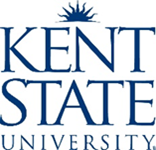 